Версия 1.1Информация по стандартам раскрытия информации органом тарифного регулированияИнформация по стандартам раскрытия информации органом тарифного регулированияСубъект РФИркутская областьДата предоставления информации29.12.2018Тип отчетапервичное раскрытие информацииНаименование органа регулированияСлужба по тарифам Иркутской областиСферы деятельностиТеплоснабжениенетВодоснабжение и водоотведениедаОбращение с твердыми коммунальными отходаминетОтветственный за заполнение формыФамилия, имя, отчествоМармазова Елена АнатольевнаДолжностьспециалистКонтактный телефон8(39554)25345E-mailolga.kaptyukova@mail.ruИнформация, раскрываемая органом тарифного регулированияИнформация, раскрываемая органом тарифного регулированияИнформация, раскрываемая органом тарифного регулированияПараметры формыПараметры формыПараметры формыОписание параметров формы№ п/пНаименование параметраИнформацияОписание параметров формы12341Наименование органа тарифного регулирования, фамилия, имя и отчество руководителяhttp://www.харайгун.рф/index.phpУказывается ссылка на страницу официального сайта органа тарифного регулирования в сети "Интернет"2Перечень организаций, в отношении которых орган тарифного регулирования осуществляет государственное регулирование цен (тарифов)x2.1ТеплоснабжениеУказывается ссылка на страницу официального сайта органа тарифного регулирования в сети "Интернет"2.2Водоснабжение и водоотведениеhttp://www.харайгун.рф/index.phpУказывается ссылка на страницу официального сайта органа тарифного регулирования в сети "Интернет"2.3Обращение с твердыми коммунальными отходамиУказывается ссылка на страницу официального сайта органа тарифного регулирования в сети "Интернет"3Дата, время и место проведения заседания правления (коллегии) органа тарифного регулирования, на котором планируется рассмотрение дел по вопросам установления тарифовx3.1ТеплоснабжениеУказывается ссылка на страницу официального сайта органа тарифного регулирования в сети "Интернет"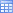 3.2Водоснабжение и водоотведениеhttp://www.харайгун.рф/upload/iblock/945/945c5e51ed317027f161ec9af7b169ca.pdfУказывается ссылка на страницу официального сайта органа тарифного регулирования в сети "Интернет"3.3Обращение с твердыми коммунальными отходамиУказывается ссылка на страницу официального сайта органа тарифного регулирования в сети "Интернет"4Принятые органом тарифного регулирования решения об установлении предельных тарифовx4.1ТеплоснабжениеУказывается ссылка на страницу официального сайта органа тарифного регулирования в сети "Интернет"4.2Водоснабжение и водоотведениеhttp://www.харайгун.рф/upload/iblock/945/945c5e51ed317027f161ec9af7b169ca.pdfУказывается ссылка на страницу официального сайта органа тарифного регулирования в сети "Интернет"4.3Обращение с твердыми коммунальными отходамиУказывается ссылка на страницу официального сайта органа тарифного регулирования в сети "Интернет"5Протокол заседания правления (коллегии) органа тарифного регулирования, оформленный в соответствии с требованиями, установленными правилами регулирования тарифов, утверждаемыми Правительством Российской Федерацииx5.1ТеплоснабжениеУказывается ссылка на страницу официального сайта органа тарифного регулирования в сети "Интернет"5.2Водоснабжение и водоотведениеhttp://www.харайгун.рф/upload/iblock/945/945c5e51ed317027f161ec9af7b169ca.pdfУказывается ссылка на страницу официального сайта органа тарифного регулирования в сети "Интернет"5.3Обращение с твердыми коммунальными отходамиУказывается ссылка на страницу официального сайта органа тарифного регулирования в сети "Интернет"6Контактные данные органа тарифного регулирования (место нахождения, почтовый адрес, справочные телефоны, адрес электронной почты, наименование официального сайта)http://www.харайгун.рф/index.phpУказывается ссылка на страницу официального сайта органа тарифного регулирования в сети "Интернет"7Информация, раскрываемая регулируемыми организациями в информационно-аналитической системеhttp://www.харайгун.рф/index.phpУказывается ссылка на страницу официального сайта органа тарифного регулирования в сети "Интернет"8Архив опубликованной информацииx8.1ТеплоснабжениеУказывается ссылка на страницу официального сайта органа тарифного регулирования в сети "Интернет"8.2Холодное водоснабжениеhttp://irkobl.ru/sites/sti/Raskrytie_informacii/Указывается ссылка на страницу официального сайта органа тарифного регулирования в сети "Интернет"8.3Горячее водоснабжениенетУказывается ссылка на страницу официального сайта органа тарифного регулирования в сети "Интернет"8.4ВодоотведениенетУказывается ссылка на страницу официального сайта органа тарифного регулирования в сети "Интернет"8.5Обращение с твердыми бытовыми отходамиУказывается ссылка на страницу официального сайта органа тарифного регулирования в сети "Интернет"8.6Обращение с твердыми коммунальными отходамиУказывается ссылка на страницу официального сайта органа тарифного регулирования в сети "Интернет"